Troop 455 Outing & Activity Planning Guide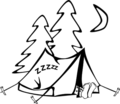 Scout in charge (with parent support,) coordinates each task with the correct leaders.  Ideally, each Scout will take charge of at least one outing per year. Scout and Adult in Charge should check off each action as completed, to keep track!1-2 MONTHS PRIOR TO EVENT: Camp / State Park / Scout Ranch reservations(Heather Smith, Joe Higgs, Scoutmasters)  Permit/Discovery Pass Requirements, Fishing Licenses, Nearby Rangers, etc.Research Specific Needs for Outing—Clean Water, Type of Shelters, Fire Safety, Weather Conditions, Merit Badge planning, Merit Badge counselors (Heather Smith)Email /meeting announcement (See Below for Example!)Add Event to Scoutbook Calendar (Heather Smith, Scoutmasters)Troop meetings / Skills / Activity planning (via SPL and PLC)SPL = Senior Patrol Leader   PLC = Patrol Leader Council2-4 WEEKS PRIOR TO EVENT:Roster of Scout Attendees organized by Patrol, with RanksRoster of Adult Leaders Attending (Minimum 2 Adults)Provide Maps for Drivers and/or Trail Maps for ParticipantsTransportation /Drivers  BSA Medical forms (Gennie Reinemer)   Only outings that last longer than 72 hours require FORM C w/ Doctor’s SignatureEquipment for Outing—QuartermasterPacking lists—depends on outing—camping list attached, PLCCampout duty roster – Patrol Leaders, Senior Patrol LeadersMeal planning / nutrition—Patrol Leaders, PLCTYPICAL SCOUT ANNOUNCEMENT FOR MEETINGSOn (date/s) ________________________we are going to (place)________________________ to participate in/do (activity)_________________________________________.  You should sign up on (Scoutbook, sign-up sheet,) by (date) ___________________________. The cost of the outing is $_____________, and the payment is due by (date)______________________. Bring your ten essentials, plus (outing specific gear)_________________________________________________. If you need help with any gear, be sure to ask the Quartermaster.  This is going to be a really fun outing because we’ll have the opportunity to____________________and last year we loved the _______________________.  Other info might be Merit Badge or Rank Opportunities, Age Requirements, or Safety Test Requirements.TROOP 455 EVENT PLANNING FORM:EVENT TITLE: ______________________________________________________________DATES: ___________________________________________________________________Camp /Park / Scout Ranch reservations made for price of $___________________________at ________________________________________________________________________Venue Contact Person Name/Number ___________________________________________Permits we need: ____________________________________________________________(Permit/Discovery Pass Requirements, Fishing Licenses, Nearby Rangers, etc.)Specific Needs for Outing—Clean Water, Type of Shelters, Fire Safety, Weather Conditions: ____________________________________________________________________________________________________________________________________________________________________________________________________________________________________ Equipment needed for Outing: ______________________________________________________________________________________________________________________________Which Merit Badges can be earned/worked on? _____________________________________Merit Badge counselor names?__________________________________________________Recommended Troop meetings / Skills / Activities (Use Leader Guides for District Outings)________________________________________________________________________________________________________________________________________________________Cost per Scout $ _______________________ Cost per Adult $ _________________________Patrol Leaders Attending: Name________________________Phone ______________________Email ______________________________Name________________________Phone ______________________Email ______________________________Name________________________Phone ______________________Email ______________________________Adults Attending/Driving: Name________________________Contact Info: ____________________________________________________Vehicle/Amount of Scouts/Gear ______________________________________________________________Name________________________Contact Info: ____________________________________________________Vehicle/Amount of Scouts/Gear ______________________________________________________________Name________________________Contact Info: ____________________________________________________Vehicle/Amount of Scouts/Gear ______________________________________________________________Name________________________Contact Info: ____________________________________________________Vehicle/Amount of Scouts/Gear ______________________________________________________________ATTENDANCE ROSTERS FOR EVENTS: Scout in charge will create event attendance rosters or ask Scribe to create them.  Rosters should be provided to Senior Patrol Leader and Scoutmaster in charge prior to event.  Rosters should be 100% complete and accurate!Scoutmaster in charge: _________________________________________________Other Scoutmasters attending: ___________________________________________Other Adults attending: _________________________________________________Senior Patrol Leader ___________________________________________________Assistant Sr. Patrol Leader ______________________________________________Name of Patrol: _______________________________________________________Patrol Leader: ________________________________________________________Asst. Patrol Leader: ____________________________________________________Scout Name/Rank: _____________________________________________________Scout Name/Rank: _____________________________________________________Scout Name/Rank: _____________________________________________________Scout Name/Rank: _____________________________________________________Scout Name/Rank: _____________________________________________________Scout Name/Rank: _____________________________________________________Scout Name/Rank: _____________________________________________________Name of Patrol: _______________________________________________________Patrol Leader: ________________________________________________________Asst. Patrol Leader: ____________________________________________________Scout Name/Rank: _____________________________________________________Scout Name/Rank: _____________________________________________________Scout Name/Rank: _____________________________________________________Scout Name/Rank: _____________________________________________________Scout Name/Rank: _____________________________________________________Scout Name/Rank: _____________________________________________________Scout Name/Rank: _____________________________________________________A PREPARED SCOUT BRINGS HIS TEN ESSENTIALS TO EVERY OUTING! Not all items are required on every camping trip. (Winter boots are not needed at summer camp!)Write your name on everything you want to keep. TEN ESSENTIALS:  1. Extra Food 2. Compass 3. Pocket Knife 4. Rain Gear 5. Extra Clothes 6. First Aid Kit   7. Sunscreen 8. Waterproof Matches/Fire Starters 9. Flashlight or Headlamp 10. Water Enough sets of clothes: T-Shirts, preferably long sleeved (Scout shirts or solid color)Pants—blue jeans are discouragedPlenty of Socks and Underwear First Class Uniform:  Sash and Hat usually optionalWool Sweaters / sweatshirts Rain Gear—part of 10 Essentials!Garbage bags for wet clothes Hiking Shoes/Swim shoes Sleeping Bag and/or Sleeping PadPillow Flashlight w/ batteries and/or Headlight w/extra batteries (10 Essentials)Additional Essentials:  Whistle, Insect Repellent, Emergency Milar BlanketToiletries: Toothbrush Toothpaste Soap Hairbrush Hand Towel and/or Bath TowelWashcloth Toilet Paper Cold weather: Winter Jacket Winter Hat Winter Gloves Scarf or other neck protection Snow Boots—water tight, no tennis shoes or rubber boots on snow outings. Long Underwear Activities: Swim Suit Swim Towel Deck of Cards / Indoor game Balls / Frisbee Scout Book Reading Book Bicycle helmet (required for sledding and biking) Day pack for short hikes Refillable, leak-proof Water Bottle, filled with drinkable water! (10 Essentials)When preparing for a potentially cold and/or wet camp or overnight stay: Pack changes of clothes and clothes that are warm when wet. Cotton is a poor fabric choice for this. Wool and synthetic fabrics are better. Troop 455 Campout Duty Roster & Menu: Coordinate with PLC!!  This form should be used during Patrol Time 1-3 meetings prior to outing!!Patrol :  ________________________Event:  _________________________SPL’s Approval:  ___________________   Scoutmaster’s Approval:  ___________________Preparation Before Campout:Buy Food:  _____________________Resupply Patrol Box:  ____________After Campout:Clean / Dry Tent:              _____________________Clean Patrol Box:  _______________Saturday Breakfast Menu:Fireman: ______________________Cook:  ________________________Clean UP:  _____________________Saturday Lunch Menu:Fireman: ______________________Cook:  ________________________Clean UP:  _____________________Saturday Dinner:Fireman: ______________________Cook:  ________________________Clean UP:  _____________________Sunday Breakfast:Fireman: ______________________Cook:  ________________________Clean UP:  _____________________